Central Catholic is participating in the West Lafayette POLAR PLUNGE to support SPECIAL OLYMPICS INDIANA, on SATURDAY, FEB. 23!

Everyone 12 and older is encouraged to join our team! 
If you cannot be there on the day of the plunge you can still participate by being a virtual plunger! 
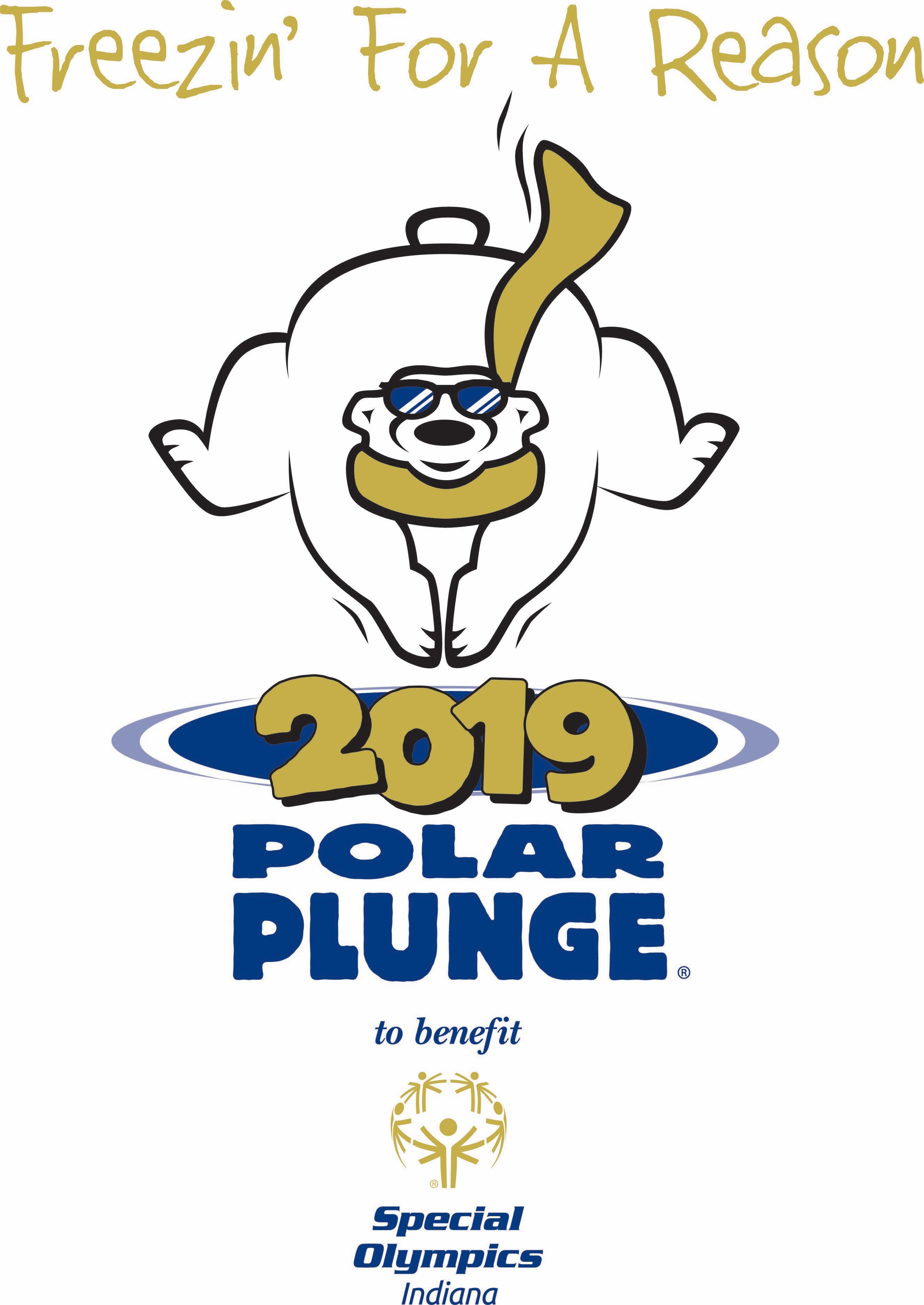 Join the CC Knight Plungers Team using the link below:https://www.firstgiving.com/team/385408
We are competing against Harrison and West Lafayette so let’s show some Knight Pride and get “freezing for a great reason” raising funds for the Indiana Special Olympics.*A traveling trophy will be presented to the top school this year!DETAILS:West Lafayette – Purdue University Polar Plunge #PurduePlunge @ Purdue UniversityFeb 23 @ 8:30 amRegistration: 8:30 – 10:00 a.m. Lambert Fieldhouse
Plunge: 10:30 a.m. Mackey Arena
After Splash Bash: Lambert Fieldhouse About the Polar PlungeSpecial Olympics Indiana’s signature fundraiser, the Polar Plunge is a series of exhilarating events held each winter where individuals and teams brave the elements by taking an icy dip to demonstrate their commitment to the cause. Each Polar Plunge event has its own unique personality, with additional activities ranging from costume contests to 5K fundraising races and the always popular “After Splash Bash” – a celebration following each event where participants are recognized and presented with awards. DJ, games, prizes, and lunch are provided!All funds raised by the events directly benefit more than 16,000 Special Olympics athletes throughout the state, giving them the means to train locally and compete at the state level in a number of Olympic-type sports.